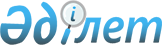 О внесении изменений в решение Кегенского районного маслихата от 21 января 2019 года № 15-52 "О бюджете Кегенского района на 2019-2021 годы"Решение Кегенского районного маслихата Алматинской области от 28 мая 2019 года № 20-74. Зарегистрировано Департаментом юстиции Алматинской области 17 июня 2019 года № 5173
      В соответствии с подпунктом 5) пункта 4 статьи 104 и пунктом 4 статьи 106 Бюджетного кодекса Республики Казахстан от 4 декабря 2008 года, подпунктом 1) пункта 1 статьи 6 Закона Республики Казахстан от 23 января 2001 года "О местном государственном управлении и самоуправлении в Республике Казахстан", Кегенский районный маслихат РЕШИЛ:
      1. Внести в решение Кегенского районного маслихата "О бюджете Кегенского района на 2019-2021 годы" от 21 января 2019 года № 15-52 (зарегистрирован в Реестре государственной регистрации нормативных правовых актов № 5018, опубликован 23 февраля 2019 года в Эталонном контрольном банке нормативных правовых актов Республики Казахстан) следующие изменения:
      пункт 1 указанного решения изложить в новой редакции:
      "1. Утвердить районный бюджет на 2019-2021 годы согласно приложениям 1, 2 и 3 к настоящему решению соответственно, в том числе на 2019 год в следующих объемах: 
      1) доходы 6 807 709 тысяч тенге, в том числе: 
      налоговые поступления 446 894 тысячи тенге;
      неналоговые поступления 1187 тысяч тенге;
      поступления от продажи основного капитала 904 тысячи тенге;
      поступления трансфертов 6 358 724 тысячи тенге, в том числе:
      целевые текущие трансферты 3 297 533 тысячи тенге;
      трансферты на компенсацию потерь в связи с принятием законодательства 2 500 000 тысяч тенге;
      целевые трансферты на развитие 561 191 тысяча тенге;
      2) затраты 6 858 920 тысяч тенге;
      3) чистое бюджетное кредитование 104 366 тысяч тенге, в том числе:
      бюджетные кредиты 106 050 тысяч тенге;
      погашение бюджетных кредитов 1 684 тысячи тенге;
      4) дефицит (профицит) бюджета (-) 155 288 тысяч тенге;
      5) финансирование дефицита (использование профицита) бюджета 155 288 тысяч тенге.".
      2. Приложение 1 к указанному решению изложить в новой редакции согласно приложению к настоящему решению.
      3. Контроль за исполнением настоящего решения возложить на постоянную комиссию Кегенского районного маслихата "По вопросам бюджета, экономического развития, промышленности, транспорта, строительства, связи, торговли, туризма и жилья".
      4. Настоящее решение вводится в действие с 1 января 2019 года. Районный бюджет Кегенского района на 2019 год
					© 2012. РГП на ПХВ «Институт законодательства и правовой информации Республики Казахстан» Министерства юстиции Республики Казахстан
				
      Председатель сессии

      Кегенского районного

      маслихата

Л. Нусипкожаева

      Секретарь Кегенского

      районного маслихата

Н. Советов
Приложение к решению Кегенского районного маслихата от "__" ________ 2019 года № ___ "О внесении изменений в решение Кегенского районного маслихата от 21 января 2019 года № 15-52 "О бюджете Кегенского района на 2019-2021 годы"Приложение 1 к решению Кегенского районного маслихата от 21 января 2019 года № 15-52 "О бюджете Кегенского района на 2019-2021 годы"
Категория
Категория
Категория
Категория
 

Сумма

(тысяч тенге)
Класс
Класс
Наименование
 

Сумма

(тысяч тенге)
Подкласс
Подкласс
 

Сумма

(тысяч тенге)
І. Доходы
6 807 709
1
Налоговые поступления
446 894
01
Подоходный налог
483
2
Индивидуальный подоходный налог
483
04
Hалоги на собственность
433 049
1
Hалоги на имущество
417 187
3
Земельный налог
2 881
4
Hалог на транспортные средства
10 381
5
Единый земельный налог
2 600
05
Внутренние налоги на товары, работы и услуги
10 362
2
Акцизы
2 000
3
Поступления за использование природных и других ресурсов
6 000
4
Сборы за ведение предпринимательской и профессиональной деятельности
2 362
08
Обязательные платежи, взимаемые за совершение юридически значимых действий и (или) выдачу документов уполномоченными на то государственными органами или должностными лицами
3 000
1
Государственная пошлина
3 000
2
Неналоговые поступления
1 187
01
Доходы от государственной собственности
687
5
Доходы от аренды имущества, находящегося в государственной собственности
687
06
Прочие неналоговые поступления
500
1
Прочие неналоговые поступления
500
3
Поступления от продажи основного капитала
904
01
Продажа государственного имущества, закрепленного за государственными учреждениями
300
1
Продажа государственного имущества, закрепленного за государственными учреждениями
300
03
Продажа земли и нематериальных активов
604
1
Продажа земли
604
4
Поступления трансфертов 
6 358 724
02
Трансферты из вышестоящих органов государственного управления
6 358 724
2
Трансферты из областного бюджета
6 358 724
Функциональная группа
Функциональная группа
Функциональная группа
Функциональная группа
Функциональная группа
 

Сумма

(тысяч тенге)
Функциональная подгруппа
Функциональная подгруппа
Функциональная подгруппа
Наименование
 

Сумма

(тысяч тенге)
Администратор бюджетной программы
Администратор бюджетной программы
Администратор бюджетной программы
 

Сумма

(тысяч тенге)
Программа
Программа
 

Сумма

(тысяч тенге)
ІІ. Затраты
6 858 920
01
Государственные услуги общего характера
338 820
1
Представительные, исполнительные и другие органы, выполняющие общие функции государственного управления
299 844
112
Аппарат маслихата района (города областного значения)
33 240
001
Услуги по обеспечению деятельности маслихата района (города областного значения)
30 940
003
Капитальные расходы государственного органа 
2 300
122
Аппарат акима района (города областного значения)
175 885
001
Услуги по обеспечению деятельности акима района (города областного значения)
97 424
003
Капитальные расходы государственного органа 
12 700
113
Целевые текущие трансферты из местных бюджетов 
65 761
123
Аппарат акима района в городе, города районного значения, поселка, села, сельского округа
90 719
001
Услуги по обеспечению деятельности акима района в городе, города районного значения, поселка, села, сельского округа
89 219
022
Капитальные расходы государственного органа 
1 500
2
Финансовая деятельность
21 552
122
Аппарат акима района (города областного значения)
4125
007
Мероприятия по профилактике и тушению степных пожаров районного (городского) масштаба, а также пожаров в населенных пунктах, в которых не созданы органы государственной противопожарной службы
4125
452
Отдел финансов района (города областного значения)
17 427
001
Услуги по реализации государственной политики в области исполнения бюджета и управления коммунальной собственностью района (города областного значения)
15 227
003
Проведение оценки имущества в целях налогообложения
600
010
Приватизация, управление коммунальным имуществом, постприватизационная деятельность и регулирование споров, связанных с этим
1300
018
Капитальные расходы государственного органа
300
5
Планирование и статистическая деятельность
17 424
453
Отдел экономики и бюджетного планирования района (города областного значения)
17 424
001
Услуги по реализации государственной политики в области формирования и развития экономической политики, системы государственного планирования 
17 124
004
Капитальные расходы государственного органа 
300
02
Оборона
29 346
1
Военные нужды
2 700
122
Аппарат акима района (города областного значения)
2 700
005
Мероприятия в рамках исполнения всеобщей воинской обязанности
2700
2
Организация работы по чрезвычайным ситуациям
26 646
122
Аппарат акима района (города областного значения)
26 646
006
Предупреждение и ликвидация чрезвычайных ситуаций масштаба района (города областного значения)
10 400
007
Мероприятия по профилактике и тушению степных пожаров районного (городского) масштаба, а также пожаров в населенных пунктах, в которых не созданы органы государственной противопожарной службы
16 246
03
Общественный порядок, безопасность, правовая, судебная, уголовно-исполнительная деятельность
16 452
9
Прочие услуги в области общественного порядка и безопасности
16 452
485
Отдел пассажирского транспорта и автомобильных дорог района (города областного значения)
16 452
021
Обеспечение безопасности дорожного движения в населенных пунктах
16 452
04
Образование
4 290 982
1
Дошкольное воспитание и обучение
253 028
464
Отдел образования района (города областного значения)
253 028
040
Реализация государственного образовательного заказа в дошкольных организациях образования
115 982
024
Целевые текущие трансферты бюджетам города районного значения, села, поселка, сельского округа на реализацию государственного образовательного заказа в дошкольных организациях образования
137046
2
Начальное, основное среднее и общее среднее образование
3 135 152
464
Отдел образования района (города областного значения)
2 897 072
003
Общеобразовательное обучение
2 848 683
006
Дополнительное образование для детей 
48 389
465
Отдел физической культуры и спорта района (города областного значения)
71 558
017
Дополнительное образование для детей и юношества по спорту
71 558
467
Отдел строительства района (города областного значения)
166 522
024
Строительство и реконструкция объектов начального, основного среднего и общего среднего образования
166 522
4
Техническое и профессиональное, послесреднее образование
38 077
464
Отдел образования района (города областного значения)
38 077
018
Организация профессионального обучения
38 077
9
Прочие услуги в области образования
864 725
464
Отдел образования района (города областного значения)
864 725
001
Услуги по реализации государственной политики на местном уровне в области образования
13 803
004
Информатизация системы образования в государственных учреждениях образования района (города областного значения)
11 500
005
Приобретение и доставка учебников, учебно-методических комплексов для государственных учреждений образования района (города областного значения)
222 626
012
Капитальные расходы государственного органа 
300
015
Ежемесячные выплаты денежных средств опекунам (попечителям) на содержание ребенка - сироты (детей-сирот), и ребенка (детей), оставшегося без попечения родителей
12 092
067
Капитальные расходы подведомственных государственных учреждений и организаций
604 404
06
Социальная помощь и социальное обеспечение
323 359
1
Социальное обеспечение
61 179
451
Отдел занятости и социальных программ района (города областного значения)
60 083
005
Государственная адресная социальная помощь
60 083
464
Отдел образования района (города областного значения)
1 096
030
Содержание ребенка (детей), переданного патронатным воспитателям
1 096
2
Социальная помощь
233 833
451
Отдел занятости и социальных программ района (города областного значения)
233 833
002
Программа занятости
83 250
004
Оказание социальной помощи на приобретение топлива специалистам здравоохранения, образования, социального обеспечения, культуры, спорта и ветеринарии в сельской местности в соответствии с законодательством Республики Казахстан
22 346
006
Оказание жилищной помощи
6 401
007
Социальная помощь отдельным категориям нуждающихся граждан по решениям местных представительных органов
16 630
010
Материальное обеспечение детей-инвалидов, воспитывающихся и обучающихся на дому
1 818
014
Оказание социальной помощи нуждающимся гражданам на дому
43 003
017
Обеспечение нуждающихся инвалидов обязательными гигиеническими средствами и предоставление услуг специалистами жестового языка, индивидуальными помощниками в соответствии с индивидуальной программой реабилитации инвалида
13 098
023
Обеспечение деятельности центров занятости населения
47 287
9
Прочие услуги в области социальной помощи и социального обеспечения
28 347
451
Отдел занятости и социальных программ района (города областного значения)
28 347
001
Услуги по реализации государственной политики на местном уровне в области обеспечения занятости и реализации социальных программ для населения
20 145
021
Капитальные расходы государственного органа 
300
011
Оплата услуг по зачислению, выплате и доставке пособий и других социальных выплат
3 980
050
Реализация Плана мероприятий по обеспечению прав и улучшению качества жизни инвалидов в Республике Казахстан на 2012 – 2018 годы
3 922
07
Жилищно-коммунальное хозяйство
742 513
1
Жилищное хозяйство
444 587
463
Отдел земельных отношений района (города областного значения)
50 000
016
Изъятие земельных участков для государственных нужд
50 000
467
Отдел строительства района (города областного значения)
202 931
003
Проектирование и (или) строительство, реконструкция жилья коммунального жилищного фонда
150 931
004
Проектирование, развитие и (или) обустройство инженерно- коммуникационной инфраструктуры
52 000
487
Отдел жилищно-коммунального хозяйства и жилищной инспекции района (города областного значения)
191 656
001
Услуги по реализации государственной политики на местном уровне в области жилищно-коммунального хозяйства и жилищного фонда
10 066
003
Капитальные расходы государственного органа 
300
032
Капитальные расходы подведомственных государственных учреждений и организаций
45 700
113
Целевые текущие трансферты из местных бюджетов
45 590
098
Покупка коммунального жилого фонда
90 000
2
004
Коммунальное хозяйство
291 738
467
Отдел строительства района (города областного значения)
20 000
005
Развитие коммунального хозяйства
20 000
487
Отдел жилищно-коммунального хозяйства и жилищной инспекции района (города областного значения)
271 738
016
Функционирование системы водоснабжения и водоотведения
200 000
018
Развитие благоустройства городов и населенных пунктов
60 000
058
Развитие системы водоснабжения и водоотведения в сельских населенных пунктах
11 738
3
Благоустройство населенных пунктов
6 188
487
Отдел жилищно-коммунального хозяйства и жилищной инспекции района (города областного значения)
6 188
017
Обеспечение санитарии населенных пунктов
188
025
Освещение улиц в населенных пунктах
6 000
08
Культура, спорт, туризм и информационное пространство
278 716
1
Деятельность в области культуры
114 822
455
Отдел культуры и развития языков района (города областного значения)
104 822
003
Поддержка культурно-досуговой работы 
104 822
467
Отдел строительства района (города областного значения)
10 000
011
Развитие объектов культуры
10 000
2
Спорт
12 751
465
Отдел физической культуры и спорта района (города областного значения)
12 751
001
Услуги по реализации государственной политики на местном уровне в сфере физической культуры и спорта
8 582
004
Капитальные расходы государственного органа 
300
006
Проведение спортивных соревнований на районном (города областного значения) уровне
3 583
007
Подготовка и участие членов сборных команд района (города областного значения) по различным видам спорта на областных спортивных соревнованиях
286
3
Информационное пространство
52 934
455
Отдел культуры и развития языков района (города областного значения)
37 046
006
Функционирование районных (городских) библиотек
36 405
007
Развитие государственного языка и других языков народа Казахстана
641
456
Отдел внутренней политики района (города областного значения)
15 888
002
Услуги по проведению государственной информационной политики
15 888
9
Прочие услуги по организации культуры, спорта, туризма и информационного пространства
98 209
455
Отдел культуры и развития языков района (города областного значения)
85 801
001
Услуги по реализации государственной политики на местном уровне в области развития языков и культуры
7 434
010
Капитальные расходы государственного органа 
300
032
Капитальные расходы подведомственных государственных учреждений и организаций
78 067
456
Отдел внутренней политики района (города областного значения)
12 408
001
Услуги по реализации государственной политики на местном уровне в области информации, укрепления государственности и формирования социального оптимизма граждан
12 108
006
Капитальные расходы государственного органа 
300
10
Сельское, водное, лесное, рыбное хозяйство, особо охраняемые природные территории, охрана окружающей среды и животного мира, земельные отношения
228 246
1
Сельское хозяйство
206 784
462
Отдел сельского хозяйства района (города областного значения)
29 969
001
Услуги по реализации государственной политики на местном уровне в сфере сельского хозяйства 
29 669
006
Капитальные расходы государственного органа 
300
473
Отдел ветеринарии района (города областного значения)
176 815
001
Услуги по реализации государственной политики на местном уровне в сфере ветеринарии 
9 855
003
Капитальные расходы государственного органа 
300
007
Организация отлова и уничтожения бродячих собак и кошек
2 835
008
Возмещение владельцам стоимости изымаемых и уничтожаемых больных животных, продуктов и сырья животного происхождения
6 214
009
Проведение ветеринарных мероприятий по энзоотическим болезням животных
1 620
010
Проведение мероприятий по идентификации сельскохозяйственных животных
13 559
011
Проведение противоэпизоотических мероприятий
142 432
6
Земельные отношения
10 578
463
Отдел земельных отношений района (города областного значения)
10 578
001
Услуги по реализации государственной политики в области регулирования земельных отношений на территории района (города областного значения)
10 278
007
Капитальные расходы государственного органа 
300
9
Прочие услуги в области сельского, водного, лесного, рыбного хозяйства, охраны окружающей среды и земельных отношений
10 884
453
Отдел экономики и бюджетного планирования района (города областного значения)
10 884
099
Реализация мер по оказанию социальной поддержки специалистов
10 884
11
Промышленность, архитектурная, градостроительная и строительная деятельность
20 394
2
Архитектурная, градостроительная и строительная деятельность
20 394
467
Отдел строительства района (города областного значения)
12 002
001
Услуги по реализации государственной политики на местном уровне в области строительства
11 702
007
Капитальные расходы государственного органа 
300
468
Отдел архитектуры и градостроительства района (города областного значения)
8 392
001
Услуги по реализации государственной политики в области архитектуры и градостроительства на местном уровне
8 092
004
Капитальные расходы государственного органа 
300
12
Транспорт и коммуникации
363 093
1
Автомобильный транспорт
326 625
485
Отдел пассажирского транспорта и автомобильных дорог района (города областного значения)
326 625
023
Обеспечение функционирования автомобильных дорог
1200
045
Капитальный и средний ремонт автомобильных дорог районного значения и улиц населенных пунктов
325 425
9
Прочие услуги в сфере транспорта и коммуникаций
36 468
485
Отдел пассажирского транспорта и автомобильных дорог района (города областного значения)
36 468
001
Услуги по реализации государственной политики на местном уровне в области пассажирского транспорта и автомобильных дорог
8 268
003
Капитальные расходы государственного органа 
300
113
Целевые текущие трансферты из местных бюджетов
27 900
13
Прочие
55 269
3
Поддержка предпринимательской деятельности и защита конкуренции
44 269
469
Отдел предпринимательства района (города областного значения)
12 603
001
Услуги по реализации государственной политики на местном уровне в области развития предпринимательства
7 903
003
Поддержка предпринимательской деятельности
4 400
004
Капитальные расходы государственного органа 
300
9
Прочие
11 000
123
Аппарат акима района в городе, города районного значения, поселка, села, сельского округа
11 000
040
Реализация мер по содействию экономическому развитию регионов в рамках Программы развития регионов до 2020 года
11 000
452
Отдел финансов района (города областного значения)
31 666
012
Резерв местного исполнительного органа района (города областного значения)
4941
026
Целевые трансферты на повышение заработной платы отдельных категорий государственных служащих, работников организаций проводятся за счет средств государственного бюджета, работников государственных предприятий в связи с изменением минимальной заработной платы в бюджеты города, подчиненного городу, селу
17695
066
Целевые текущие трансферты для повышения заработной платы отдельных категорий административных государственных служащих в бюджеты города, села, села, сельского округа
9030
15
Трансферты
171 730
1
Трансферты
171 730
452
Отдел финансов района (города областного значения)
171 730
006
Возврат неиспользованных (недоиспользованных) целевых трансфертов
288
038
Субвенции
165 126
051
Трансферты органам местного самоупавления
6 315
054
Возврат сумм неиспользованных (недоиспользованных) целевых трансфертов, выделенных из республиканского бюджета за счет целевого трансферта из Национального фонда Республики Казахстан
1
ІІІ. Чистое бюджетное кредитование
104 366
 Бюджетные кредиты
106 050
10
Сельское, водное, лесное, рыбное хозяйство, особо охраняемые природные территории, охрана окружающей среды и животного мира, земельные отношения
106 050
9
Прочие услуги в области сельского, водного, лесного, рыбного хозяйства, охраны окружающей среды и земельных отношений
106 050
453
Отдел экономики и бюджетного планирования района (города областного значения)
106 050
006
Бюджетные кредиты для реализации мер социальной поддержки специалистов
106 050